 Gymnasium Wendelstein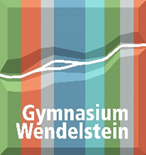   Naturwissenschaftlich-technologisches (NTG) und   Wirtschaftswissenschaftliches Gymnasium (WWG bzw. WSG-W)Krankheitsanzeige*(Bitte innerhalb von drei Tagen nach Beginn der Erkrankung bzw. nach Wiedereintritt vorlegen)Schüler*in:*Diese Entschuldigung wird Teil des Klassenbuches, das von Schüler*innen der Klasse geführt wird. Ärztliche Atteste oder andere Ausführungen zur konkreten Erkrankung geben Sie oder Ihr Kind bitte im Sekretariat oder beim Klassenleiter*in bzw. Oberstufenkoordinator*in ab. Diese gelangen dann nicht ins Klassenbuch.Oberstufe: Schüler*innen der Q11 bzw. Q12 müssen für Krankheitstage an denen ein angesagter Leistungsnachweis (Schulaufgabe, Test, Referat etc.) stattfindet, ein ärztliches Attest vorlegen.Name: Vorname: Klasse:war vombiserkrankt.Ort, DatumUnterschrift eines Erziehungsberechtigten 
bzw. des/der volljährigen Schüler*in